Publicado en España el 05/02/2024 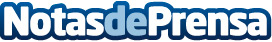 Veganuary acompañó a 1,8 millones de personas a probar el veganismo durante el mes de eneroGlobalmente, más de 1,8 millones de personas han elegido de forma activa recibir los recursos que ofrece Veganuary a través de uno o más de sus canales, que incluyen los boletines diarios, un podcast semanal y canales en redes sociales en español, inglés, alemán y portugués, entre otros*Datos de contacto:Lucía Arana Prensa Veganuary España678936502Nota de prensa publicada en: https://www.notasdeprensa.es/veganuary-acompano-a-18-millones-de-personas-a Categorias: Nacional Nutrición Gastronomía Sociedad Industria Alimentaria Restauración Consumo Sostenibilidad Bienestar http://www.notasdeprensa.es